РЕГИОНАЛЬНАЯ СЛУЖБАПО ТАРИФАМ И ЦЕНАМ КАМЧАТСКОГО КРАЯПРОЕКТ ПОСТАНОВЛЕНИЯВ соответствии с Федеральным законом от 26.03.2003 № 35-ФЗ «Об электроэнергетике», постановлением Правительства Российской Федерации от 29.12.2011 № 1178 «О ценообразовании в области регулируемых цен (тарифов) в электроэнергетике, приказами Федеральной антимонопольной службы России от 29.05.2019 № 686/19 «Об утверждении Методических указаний по расчету регулируемых цен (тарифов) на электрическую энергию (мощность), поставляемую в технологически изолированных территориальных электроэнергетических системах и на территориях, технологически не связанных с Единой энергетической системой России и технологически изолированными территориальными электроэнергетическими системами, за исключением электрической энергии (мощности), производимой на квалифицированных генерирующих объектах», от 11.10.2019 № 1337/19 «О предельных минимальных и максимальных уровнях тарифов на электрическую энергию (мощность), поставляемую покупателям на розничных рынках, в том числе населению и приравненным к нему категориям потребителей, на территориях, не объединенных в ценовые зоны оптового рынка, на 2020 год», от 19.06.2018 № 834/18 «Об утверждении Регламента установления цен (тарифов) и (или) их предельных уровней, предусматривающего порядок регистрации, принятия к рассмотрению и выдачи отказов в рассмотрении заявлений об установлении цен (тарифов) и (или) их предельных уровней, и формы решения органа исполнительной власти субъекта Российской Федерации в области государственного регулирования тарифов», от 25.06.2019 № 828/19-ДСП «Об утверждении сводного прогнозного баланса производства и поставок электрической энергии (мощности) в рамках Единой энергетической системы России по субъектам Российской Федерации на 2020 год», постановлением Правительства Камчатского края от 19.12.2008 № 424-П «Об утверждении Положения о Региональной службе по тарифам и ценам Камчатского края», протоколом Правления Региональной службы по тарифам и ценам Камчатского края от 22.01.2020 № ХХПОСТАНОВЛЯЮ:1.	Внести в постановление Региональной службы по тарифам и ценам Камчатского края от 19.12.2019 № 421 «Об утверждении тарифов на электрическую энергию, поставляемую ООО «Энергопрогноз» по объектам электроснабжения горнодобывающих предприятий, осуществляющих деятельность в Пенжинском муниципальном районе Камчатского края, месторождение «Аметистовое», Быстринском муниципальном районе Камчатского края, группа месторождений «Камчатское золото», «Камголд», на 2020-2022 годы» изменения, заменив в наименовании, по тексту и в приложении к постановлению слова «ООО «Энергопрогноз»» словами «ООО «Энергопрогноз-Камчатка»».2.	Настоящее постановление вступает в силу со дня его официального опубликования.Руководитель                                                                                               И.В. Лагуткина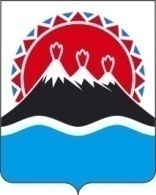 ХХ.01.2020№ХХ             г. Петропавловск-КамчатскийО внесении изменений в постановление Региональной службы по тарифам и ценам Камчатского края от 19.12.2019 № 421 «Об утверждении тарифов на электрическую энергию, поставляемую ООО «Энергопрогноз» по объектам электроснабжения горнодобывающих предприятий, осуществляющих деятельность в Пенжинском муниципальном районе Камчатского края, месторождение «Аметистовое», Быстринском муниципальном районе Камчатского края, группа месторождений «Камчатское золото», «Камголд», на 2020-2022 годы»             г. Петропавловск-КамчатскийО внесении изменений в постановление Региональной службы по тарифам и ценам Камчатского края от 19.12.2019 № 421 «Об утверждении тарифов на электрическую энергию, поставляемую ООО «Энергопрогноз» по объектам электроснабжения горнодобывающих предприятий, осуществляющих деятельность в Пенжинском муниципальном районе Камчатского края, месторождение «Аметистовое», Быстринском муниципальном районе Камчатского края, группа месторождений «Камчатское золото», «Камголд», на 2020-2022 годы»             г. Петропавловск-КамчатскийО внесении изменений в постановление Региональной службы по тарифам и ценам Камчатского края от 19.12.2019 № 421 «Об утверждении тарифов на электрическую энергию, поставляемую ООО «Энергопрогноз» по объектам электроснабжения горнодобывающих предприятий, осуществляющих деятельность в Пенжинском муниципальном районе Камчатского края, месторождение «Аметистовое», Быстринском муниципальном районе Камчатского края, группа месторождений «Камчатское золото», «Камголд», на 2020-2022 годы»             г. Петропавловск-КамчатскийО внесении изменений в постановление Региональной службы по тарифам и ценам Камчатского края от 19.12.2019 № 421 «Об утверждении тарифов на электрическую энергию, поставляемую ООО «Энергопрогноз» по объектам электроснабжения горнодобывающих предприятий, осуществляющих деятельность в Пенжинском муниципальном районе Камчатского края, месторождение «Аметистовое», Быстринском муниципальном районе Камчатского края, группа месторождений «Камчатское золото», «Камголд», на 2020-2022 годы»